宋高阳，男，河南濮阳，1987年3月出生，博士，讲师。2017年1月毕业于北京科技大学冶金工程专业获得工学博士学位，2017年3月进入河北工程大学材料科学与工程学院冶金工程系从事教学科研工作，现任冶金工程系党支部书记。目前主持或参与的国家级、省部级等科研项目7项，近年来在国内外著名刊物如Metallurgical and Materials Transactions B，工程科学学报等刊物上发表论文10余篇。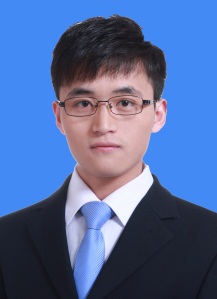 一、主要招生专业及研究方向1. 超重力冶金2. 金属洁净化3. 冶金资源高效利用与提取4. 氧化物冶金5. 金属组织控制与优化二、部分代表性论文（第一或通讯）1、Directional separation of nonmetallic inclusions from copper melt reinforced by supergravity. Metallurgical Research & Technology, 2022, 119(3): 307.2、Cu熔体中氧化夹杂在超重力场下的运动规律. 特种铸造及有色合金, 2021, 41(02):173-176.3、超重力场对Al-17Si-4.5Cu熔体中固相夹杂分离的影响. 特种铸造及有色合金, 2019, 39(04):349-353.4、利用超重力分离铝熔体中的夹杂颗粒. 工程科学学报, 2018, 40(02): 177-183.5、Separation of non-metallic inclusions from a Fe-Al-O melt using a super-gravity field. Metallurgical and Materials Transactions B, 2018, 49(1): 34-44.6、Removal of Inclusions from Molten Aluminum by Supergravity Filtration. Metallurgical and Materials Transactions B, 2016, 47(6): 3435-3445.7、Separating Behavior of Nonmetallic Inclusions in Molten Aluminum Under Super-Gravity Field. Metallurgical and Materials Transactions B, 2015, 46(5): 2190-2197. `8、Separation of Non-Metallic Inclusions from Aluminum Melt by Super Gravity[C]//6th International Symposium on High-Temperature Metallurgical Processing，TMS,Orlando,FL,2015,715-722.三、承担项目及经费1、河北省自然科学基金青年基金项目：超重力场强化铜液中非金属夹杂物分离行为的模拟研究，2018.1-2020.12，4万元（排名第一）2、邯郸市科技专项计划项目：超重力强化去除高品质汽车板中夹杂物的新技术研究，2022.1-2023.12, 0.5万（排名第一）3、河北新金钢铁冶金技术人才培训项目：钢铁冶炼长流程冶金技术人才培训，2021.2-2021.12，5万元（排名第一）4、国家自然科学基金青年基金项目：熔融钒渣中钒、钛化合物超重力富集与分离的基础研究，2019.1-2021.12，25万（排名第二）5、河北省留学归国人员项目：3D 打印废弃不锈钢粉末循环利用关键工艺技术，2020.9-2023.09，3万（排名第三）6、企业横向项目：IN625合金纯净化均质化基础研究，2021.8-2023.12，7万（排名第二）